Anmeldung für die Ponyspielgruppe rägeboge
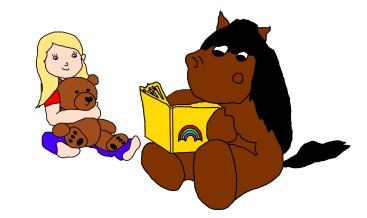 Kind: 
Vor-und Nachname   	……………………………………………..
Geburtsdatum   	……………………………………………..
Kindergarteneintritt	……………………………………………..Eltern: 
Vor- und Nachname  	………………………………………………
Adresse 		………………………………………………
PLZ / Ort  		………………………………………………
Natel M.  		………………………………………………
Natel V.		………………………………………………
E-Mail 			………………………………………………Gewünschter Spielgruppenplatz:Montag 	09:00-11:30 		Mittwoch 	09:00-11:30	         Freitag	 09:00-11:30Dienstag	09:00-11:30 		Donnerstag	 09:00-11:30 	         Freitag     14:00 -16:00Andere Nachmittage auf AnfrageEintritt per:		……………………………………Ich erlaube, dass von meinem Kind Fotos gemacht und veröffentlicht werden.  Ja        Nein 

Wichtige Hinweise wie Allergien, Krankheiten, Medikamente, Windeln ect.:


Die Spielgruppe kostet Fr. 30.- pro Vormittag, in den Kosten sind Znüni, Spielsachen, Bastelmaterial etc. inbegriffen. Der Betrag wird halb/vierteljährlich in Rechnung gestellt. Rechnungen kommen per Mail.Die Teilnahme in der Spielgruppe ist mit der Anmeldung verbindlich. Ohne Gegenbericht läuft die Anmeldung auch für das nächste Schuljahr weiter, längstens jedoch bis zum Kindergarteneintritt Ihres Kindes. Kündigung nach Absprache jederzeit möglich. Die Unfallversicherung des Kindes ist Sache der Eltern. Ihr Kind ist durch die Spielgruppe nicht versichert!

Ort und Datum:  				Unterschrift Eltern: